XIV научно-практическая конференция ПУШКОВСКИЕ ЧТЕНИЯ.Гериатрия - основа межведомственной системы комплексноймедико-социальной помощи гражданам старшего поколенияСанкт-Петербург, наб. реки Фонтанки, 148 СПб ГБУЗ «Городской гериатрический центр», конгресс-холлПРОГРАММА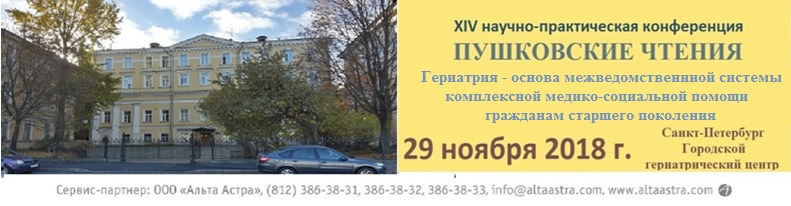 9.30 – 10.00 Регистрация участников конференции, посещение выставки  Регистрация участников конференции, посещение выставки 10.00 -10.30Открытие конференции.Приветствие участникам конференции.Президент Геронтологического общества РАН Анисимов В.Н.Заместитель председателя Комитета Совета Федерации по социальной политике Бибикова Е.В.Главный внештатный специалист по паллиативной медицинской помощи Комитета по здравоохранению Санкт-Петербурга Софиева З.А.Главный врач СПб ГБУЗ «Городской гериатрический центр» Серпов В.Ю.Открытие конференции.Приветствие участникам конференции.Президент Геронтологического общества РАН Анисимов В.Н.Заместитель председателя Комитета Совета Федерации по социальной политике Бибикова Е.В.Главный внештатный специалист по паллиативной медицинской помощи Комитета по здравоохранению Санкт-Петербурга Софиева З.А.Главный врач СПб ГБУЗ «Городской гериатрический центр» Серпов В.Ю.10.30 – 11.30 ПЛЕНАРНОЕ ЗАСЕДАНИЕСОЗДАНИЕ СИСТЕМЫ КОМПЛЕКСНОЙ МЕДИКО-СОЦИАЛЬНОЙ ПОМОЩИ ГРАЖДАНАМ СТАРШЕГО ПОКОЛЕНИЯ – ПРИОРИТЕТНОЕ НАПРАВЛЕНИЕ ГОСУДАРСТВЕННОЙ ПОЛИТИКИ РОССИИПредседатель: член-корр. РАН, д.м.н., профессор Анисимов В.Н.10.30 – 11.30 ПЛЕНАРНОЕ ЗАСЕДАНИЕСОЗДАНИЕ СИСТЕМЫ КОМПЛЕКСНОЙ МЕДИКО-СОЦИАЛЬНОЙ ПОМОЩИ ГРАЖДАНАМ СТАРШЕГО ПОКОЛЕНИЯ – ПРИОРИТЕТНОЕ НАПРАВЛЕНИЕ ГОСУДАРСТВЕННОЙ ПОЛИТИКИ РОССИИПредседатель: член-корр. РАН, д.м.н., профессор Анисимов В.Н.10.30 – 11.30 ПЛЕНАРНОЕ ЗАСЕДАНИЕСОЗДАНИЕ СИСТЕМЫ КОМПЛЕКСНОЙ МЕДИКО-СОЦИАЛЬНОЙ ПОМОЩИ ГРАЖДАНАМ СТАРШЕГО ПОКОЛЕНИЯ – ПРИОРИТЕТНОЕ НАПРАВЛЕНИЕ ГОСУДАРСТВЕННОЙ ПОЛИТИКИ РОССИИПредседатель: член-корр. РАН, д.м.н., профессор Анисимов В.Н.10.30 – 10.4010.30 – 10.40ПОВЫШЕНИЕ КАЧЕСТВА ЖИЗНИ ПОЖИЛЫХ ГРАЖДАН И СОВЕРШЕНСТВОВАНИЕ НОРМАТИВНОЙ БАЗЫ, РЕГЛАМЕНТИРУЮЩЕЙ ПРЕДОСТАВЛЕНИЕ ГОСУДАРСТВЕННОЙ СОЦИАЛЬНОЙ ПОМОЩИ ГРАЖДАНАМ СТАРШЕГО ПОКОЛЕНИЯ депутат Ивченко Б.П.Законодательное Собрание Санкт-Петербурга10.40 – 10.5010.40 – 10.50РАЗРАБОТКА И РЕАЛИЗАЦИЯ ГОСУДАРСТВЕННЫХ РЕГИОНАЛЬНЫХ ПРОГРАММ  ПО  СОВЕРШЕНСТВОВАНИЮ  КОМПЛЕКСНОЙ                  МЕДИКО-СОЦИАЛЬНОЙ ПОМОЩИ  ГРАЖДАНАМ СТАРШЕГО ПОКОЛЕНИЯк.т.н. Финагентов А.В.АНО «Северо-Западный институт гериатрии и социально-медицинского проектирования»10.50 – 11.0010.50 – 11.00РЕАЛИЗАЦИЯ ПАРТИЙНОГО ПРОЕКТА «СТАРШЕЕ ПОКОЛЕНИЕ» В САНКТ-ПЕТЕРБУРГЕ: ИСПОЛЬЗОВАНИЕ ОПЫТА, НАРАБОТОК, ОТРАБОТКА ВЗАИМОДЕЙСТВИЯ ГОСУДАРСТВЕННЫХ СТРУКТУР С ОБЩЕСТВЕННЫМИ ОРГАНИЗАЦИЯМИ депутат Тугов Д.Б.Законодательное Собрание Санкт-Петербурга 11.00 – 11.1011.00 – 11.10ЗАДАЧИ СЕВЕРО-ЗАПАДНОГО ФЕДЕРАЛЬНОГО ОКРУГА В НАЦИОНАЛЬНОМ ПРОЕКТЕ «ДЕМОГРАФИЯ»д.м.н., профессор кафедры Фролова Е.В.кафедра семейной медициныФГБОУ ВО СЗГМУ им. И.И.Мечникова Минздрава России11.10 – 11.2011.10 – 11.20ОРГАНИЗАЦИЯ ГЕРИАТРИЧЕСКОЙ СЛУЖБЫ В ЛЕНИНГРАДСКОЙ ОБЛАСТИ д.м.н., профессор кафедры Арьев А.Л.кафедра гериатрии, пропедевтики и управления в сестринской деятельности ФГБОУ ВО СЗГМУ им. И.И.Мечникова Минздрава России11.20 – 11.30    ПЕРЕРЫВ11.20 – 11.30    ПЕРЕРЫВ11.20 – 11.30    ПЕРЕРЫВ11.30 – 16.30   НАУЧНО – ПРАКТИЧЕСКАЯ КОНФЕРЕНЦИЯ конгресс-холлПредседатель: д.м.н., профессор Арьев А.Л.Сопредседатель: доцент Лаптева Е.С.11.30 – 16.30   НАУЧНО – ПРАКТИЧЕСКАЯ КОНФЕРЕНЦИЯ конгресс-холлПредседатель: д.м.н., профессор Арьев А.Л.Сопредседатель: доцент Лаптева Е.С.11.30 – 16.30   НАУЧНО – ПРАКТИЧЕСКАЯ КОНФЕРЕНЦИЯ конгресс-холлПредседатель: д.м.н., профессор Арьев А.Л.Сопредседатель: доцент Лаптева Е.С.11.30 – 11.4511.30 – 11.45АНАЛИЗ  КРИТЕРИЕВ КАЧЕСТВА ОКАЗАНИЯ УСЛУГ МЕДИЦИНСКИМИ ОРГАНИЗАЦИЯМИ В РАМКАХ НОК   доцент Ризаханова О.Акафедра общественного здоровья, экономики и управления здравоохранениемдоцент Лаптева Е.С.кафедра гериатрии, пропедевтики и управления в сестринской деятельности ФГБОУ ВО СЗГМУ им. И.И.Мечникова Минздрава России11.45 – 11.5511.45 – 11.55СТАРЕНИЕ: ОТ ТЕОРИИ К… ЖИЗНИассистент кафедры Цуцунава М.Г.кафедра гериатрии, пропедевтики и управления в сестринской деятельности ФГБОУ ВО СЗГМУ им. И.И.Мечникова Минздрава России11.55 – 12.0511.55 – 12.05ДЕОНТОЛОГИЧЕСКИЕ АСПЕКТЫ РАБОТЫ МУЛЬТИДИСЦИПЛИНАРНОЙ БРИГАДЫ доцент,  к.б.н. Лавут Л.А.кафедра гериатрии, пропедевтики и управления в сестринской деятельности ФГБОУ ВО СЗГМУ им. И.И.Мечникова Минздрава России12.05 – 12.2012.05 – 12.20АКТИВНОЕ ДОЛГОЛЕТИЕ. ВЗГЛЯД ЭНДОКРИНОЛОГАдоцент, к.м.н. Мациевский Н.А.кафедра эндокринологии им. В.Г. БарановаФГБОУ ВО СЗГМУ им. И.И.Мечникова Минздрава России12.20 – 12.3512.20 – 12.35РОЛЬ НЕВРОЛОГА В ЛЕЧЕНИИ ПОЖИЛОГО ПАЦИЕНТА: ВЗГЛЯД ПРАКТИКУЮЩЕГО ВРАЧА ассистент кафедры, к.м.н., Кашин А.В.кафедра гериатрии, пропедевтики и управления в сестринской деятельности ФГБОУ ВО СЗГМУ им. И.И.Мечникова Минздрава России12.35 – 12.5012.35 – 12.50 ЗАБОЛЕВАНИЯ ГЛАЗ НАИБОЛЕЕ ЧАСТО ВСТРЕЧАЮЩИЕСЯ В ПОЖИЛОМ ВОЗРАСТЕд.м.н., профессор  Хокканен В.М.кафедра офтальмологииФГБОУ ВО СЗГМУ им. И.И.Мечникова Минздрава России12.50 – 13.0512.50 – 13.05ХРОНОМЕДИЦИНСКИЙ ПОДХОД К ПРОБЛЕМЕ КОНСТИПАЦИИ У ПАЦИЕНТОВ СТАРШЕГО ВОЗРАСТАШемеровский К.А.отдел физиологии висцеральных систем им. К.М. БыковаФГБНУ «Институт  экспериментальной медицины»13.05 – 13.2013.05 – 13.20СТАРЧЕСКАЯ АСТЕНИЯ ГЛАЗАМИ ОНКОКОЛОПРОКТОЛОГАврач колопроктолог, онколог, хирург Нековаль В.М.клиника колопроктологии и малоинвазивной хирургииФГАОУ ВО Первый МГМУ им. И.М. Сеченова Минздрава России (Сеченовский Университет), Москва13.20 – 13.3013.20 – 13.30ЭРГОНОМИКА – КАК ЧАСТЬ КОМПЛЕКСНОЙ МЕДИКО-СОЦИАЛЬНОЙ ПОМОЩИ ГРАЖДАНАМ ПОЖИЛОГО И СТАРЧЕСКОГО ВОЗРАСТА Алешева Н.В., Лаптева Е.С. кафедра гериатрии, пропедевтики и управления в сестринской деятельностиФГБОУ ВО СЗГМУ им. И.И.Мечникова Минздрава России13.30 – 14.00  ПЕРЕРЫВ (КОФЕ, ВЫСТАВКА)13.30 – 14.00  ПЕРЕРЫВ (КОФЕ, ВЫСТАВКА)13.30 – 14.00  ПЕРЕРЫВ (КОФЕ, ВЫСТАВКА)14.00 – 14.1514.00 – 14.15РЕАКТИВИРОВАНИЕ ГЕРИАТРИЧЕСКИХ ПАЦИЕНТОВ С НАРУШЕНИЕМ ВЫСШИХ ПСИХИЧЕСКИХ ФУНКЦИЙпсихолог Ковалевский Р.Г.ЧУ ГМСЦ им. Императрицы Марии Фёдоровны14.15 – 14.3014.15 – 14.30ПСИХОЛОГИЧЕСКИЕ СТРАТЕГИИ ДОЖИТИЯ У ПОЖИЛЫХ И СТАРЫХ ЛЮДЕЙ Ленских О.В.СПб ГБПОУ «Медицинский колледж №1»14.30 – 14.4514.30 – 14.45ПСИХИАТРИЧЕСКАЯ ЗАБОЛЕВАЕМОСТЬ ПОЖИЛОГО НАСЕЛЕНИЯ: ДИНАМИКА И ТЕНДЕНЦИИд.м.н. Семенова Н.В.НМИЦ ПН им. В.М. Бехтерева 14.45 – 15.0014.45 – 15.00АКТУАЛЬНЫЕ  ВОПРОСЫ ПРОВЕДЕНИЯ МЕДИКО-СОЦИАЛЬНОЙ ЭКСПЕРТИЗЫ  ГРАЖДАНАМ  ПОЖИЛОГО ВОЗРАСТА НА СОВРЕМЕННОМ ЭТАПЕ. ВЗАИМОДЕЙСТВИЕ С МЕДИЦИНСКИМИ ОРГАНИЗАЦИЯМИ зам. руководителя по экспертной работе Кароль Е. В.ФКУ «Главное бюро медико-социальной экспертизы по Санкт-Петербургу» Минтруда России15.00 – 15.1515.00 – 15.15ПОСЛЕОПЕРАЦИОННАЯ МОЗГОВАЯ ДИСФУНКЦИЯ ПРИ ХИРУРГИЧЕСКОМ ЛЕЧЕНИИ ИШЕМИЧЕСКОЙ БОЛЕЗНИ СЕРДЦА доцент,  д.м.н. Цыган Н.В.кафедра нервных болезней, Военно-медицинская академия им. С.М. КироваПетербургский институт ядерной физики им. Б.П. Константинова15.15 – 15.3015.15 – 15.30ОПЫТ ИСПОЛЬЗОВАНИЯ ЛЕЧЕБНО-ДИАГНОСТИЧЕСКИХ ПЕРАВЕРТЕБРАЛЬНЫХ БЛОКАД В КОМПЛЕКСНОЙ ТЕРАПИИ НЕЙРОГЕННОГО НЕДЕРЖАНИЯ МОЧИ, БОЛЕВОГО СИНДРОМА МАЛОГО ТАЗА И ПУЗЫРНО-СФИНКТЕРНОЙ ДИССЕНЕРГИИ У ПАЦИЕНТОВ ГЕРИАТРИЧЕСКОГО ВОЗРАСТААбайдулина Т.Г., Петров О.В., Дюгай А.Б., Назаров И.А., Максимова Г.Е.СПб ГБУЗ «Городской гериатрический центр»15.30 – 15.4515.30 – 15.45ФИЗИОТЕРАПИЯ – ОСНОВА СОХРАНЕНИЯ ЗДОРОВЬЯ И ПРОДЛЕНИЯ ЖИЗНИ д.м.н., проф. Кирьянова В.В., главный внештатный физиотерапевт Комитета по здравоохранению Санкт-Петербурга, кафедра физиотерапии и медицинской  реабилитацииФГБОУ ВО СЗГМУ им. И.И.Мечникова Минздрава России15.45 – 15.5515.45 – 15.55СКАНДИНАВСКАЯ  ХОДЬБА КАК МОДЕЛЬ ФИЗИЧЕСКОЙ АКТИВНОСТИ ДЛЯ ПОЖИЛЫХ доцент, к.м.н. Волков А. В.кафедра гериатрии, пропедевтики и управления в сестринской деятельности ФГБОУ ВО СЗГМУ им. И.И.Мечникова Минздрава России15.55 – 16.0515.55 – 16.05ОБЕСПЕЧЕНИЕ НАБЛЮДЕНИЯ ЗА ПАЦИЕНТАМИ С САРКОПЕНИЕЙ доцент, к.м.н. Сафонова Ю.А.кафедра гериатрии, пропедевтики и управления в сестринской деятельности ФГБОУ ВО СЗГМУ им. И.И.Мечникова Минздрава России16.05 – 16.1516.05 – 16.15ЭФФЕКТИВНОЕ УПРАВЛЕНИЕ ПЕРСОНАЛОМ В СФЕРЕ ДОЛГОСРОЧНОГО УХОДА доцент, к.м.н. Подопригора Г.М.кафедра гериатрии, пропедевтики и управления в сестринской деятельности ФГБОУ ВО СЗГМУ им. И.И.Мечникова Минздрава России16.15 – 16.3016.15 – 16.30ЭЙДЖИЗМассистент кафедры Аристидова С.Н. кафедра гериатрии, пропедевтики и управления в сестринской деятельности ФГБОУ ВО СЗГМУ им. И.И.Мечникова Минздрава России11.30 – 13.30СЕКЦИОННОЕ ЗАСЕДАНИЕ 1Лекторий.  Участие по приглашениюМЕЖРЕГИОНАЛЬНЫЙ СЕМИНАР ПО РЕАЛИЗАЦИИ ПАРТИЙНОГО ПРОЕКТА                  «СТАРШЕЕ ПОКОЛЕНИЕ» ВПП «ЕДИНАЯ РОССИЯ» В САНКТ-ПЕТЕРБУРГЕ «СОЗДАНИЕ ОПЫТНОЙ ЗОНЫ ДОЛГОВРЕМЕННОГО КОМПЛЕКСНОГО  МЕДИКО – СОЦИАЛЬНОГО СОПРОВОЖДЕНИЯ ГРАЖДАН СТАРШЕГО ПОКОЛЕНИЯ, ВЕТЕРАНОВ В АДМИРАЛТЕЙСКОМ И НЕВСКОМ РАЙОНАХ САНКТ-ПЕТЕРБУРГА»Председатель: Тугов Д.Б., координатор партийного проекта «Старшее поколение»                        по Санкт-Петербургу, депутат Законодательного Собрания СПб11.30 – 13.30СЕКЦИОННОЕ ЗАСЕДАНИЕ 1Лекторий.  Участие по приглашениюМЕЖРЕГИОНАЛЬНЫЙ СЕМИНАР ПО РЕАЛИЗАЦИИ ПАРТИЙНОГО ПРОЕКТА                  «СТАРШЕЕ ПОКОЛЕНИЕ» ВПП «ЕДИНАЯ РОССИЯ» В САНКТ-ПЕТЕРБУРГЕ «СОЗДАНИЕ ОПЫТНОЙ ЗОНЫ ДОЛГОВРЕМЕННОГО КОМПЛЕКСНОГО  МЕДИКО – СОЦИАЛЬНОГО СОПРОВОЖДЕНИЯ ГРАЖДАН СТАРШЕГО ПОКОЛЕНИЯ, ВЕТЕРАНОВ В АДМИРАЛТЕЙСКОМ И НЕВСКОМ РАЙОНАХ САНКТ-ПЕТЕРБУРГА»Председатель: Тугов Д.Б., координатор партийного проекта «Старшее поколение»                        по Санкт-Петербургу, депутат Законодательного Собрания СПб11.30 – 13.30СЕКЦИОННОЕ ЗАСЕДАНИЕ 1Лекторий.  Участие по приглашениюМЕЖРЕГИОНАЛЬНЫЙ СЕМИНАР ПО РЕАЛИЗАЦИИ ПАРТИЙНОГО ПРОЕКТА                  «СТАРШЕЕ ПОКОЛЕНИЕ» ВПП «ЕДИНАЯ РОССИЯ» В САНКТ-ПЕТЕРБУРГЕ «СОЗДАНИЕ ОПЫТНОЙ ЗОНЫ ДОЛГОВРЕМЕННОГО КОМПЛЕКСНОГО  МЕДИКО – СОЦИАЛЬНОГО СОПРОВОЖДЕНИЯ ГРАЖДАН СТАРШЕГО ПОКОЛЕНИЯ, ВЕТЕРАНОВ В АДМИРАЛТЕЙСКОМ И НЕВСКОМ РАЙОНАХ САНКТ-ПЕТЕРБУРГА»Председатель: Тугов Д.Б., координатор партийного проекта «Старшее поколение»                        по Санкт-Петербургу, депутат Законодательного Собрания СПб14.00 – 17.00СЕКЦИОННОЕ ЗАСЕДАНИЕ 2 ЛекторийШКОЛА ПО ЛЕЧЕНИЮ ХРОНИЧЕСКОЙ БОЛИПредседатель: Софиева З.А., главный внештатный специалист по паллиативной медицинской помощи Комитета по здравоохранению Санкт-Петербурга   Сопредседатель: д.м.н., профессор Карелов А.Е.14.00 – 17.00СЕКЦИОННОЕ ЗАСЕДАНИЕ 2 ЛекторийШКОЛА ПО ЛЕЧЕНИЮ ХРОНИЧЕСКОЙ БОЛИПредседатель: Софиева З.А., главный внештатный специалист по паллиативной медицинской помощи Комитета по здравоохранению Санкт-Петербурга   Сопредседатель: д.м.н., профессор Карелов А.Е.14.00 – 17.00СЕКЦИОННОЕ ЗАСЕДАНИЕ 2 ЛекторийШКОЛА ПО ЛЕЧЕНИЮ ХРОНИЧЕСКОЙ БОЛИПредседатель: Софиева З.А., главный внештатный специалист по паллиативной медицинской помощи Комитета по здравоохранению Санкт-Петербурга   Сопредседатель: д.м.н., профессор Карелов А.Е.14.00 – 14.1514.00 – 14.15СОВРЕМЕННЫЕ АСПЕКТЫ ЛЕЧЕНИЯ ХРОНИЧЕСКОГО БОЛЕВОГО СИНДРОМА Софиева З.А.Главный внештатный специалист по паллиативной помощи комитета по здравоохранению Правительства Санкт-Петербурга 14.15 – 14.3014.15 – 14.30ПРИНЦИПЫ ФОРМИРОВАНИЯ МЕЖДИСЦИПЛИНАРНОЙ КОМАНДЫ В ЛЕЧЕНИИ БОЛИ Хмелева Н.Н.Главный внештатный специалист по паллиативной помощи Ленинградской областиФГБОУ ВО СЗГМУ им. И.И.Мечникова Минздрава России14.30 – 14.4514.30 – 14.45БОЛЬ ПРИ ОСТЕОАРТРОЗЕ: ЕСЛИ НЕЛЬЗЯ НЕСТЕРОИДНЫЕ ПРОТИВОВОСПАЛИТЕЛЬНЫЕ СРЕДСТВА, ТОГДА ЧТО НАЗНАЧИТЬ? д.м.н., профессор Карелов А.Е.кафедра анестезиологии и ревматологии им. В.Л. ВаневскогоФГБОУ ВО СЗГМУ им. И.И.Мечникова Минздрава России14.45 – 15.0014.45 – 15.00ОФТАЛЬМОЛОГИЧЕСКИЕ ПРИЧИНЫ БОЛИ У ПОЖИЛЫХ ПАЦИЕНТОВ Марова Н.Г.ФГБОУ ВО СЗГМУ им. И.И.Мечникова Минздрава России15.00 – 15.1515.00 – 15.15ОБЕСПЕЧЕНИЕ  БЕЗОПАСНОСТИ  ИНТЕРВЕНЦИОННОГО ЛЕЧЕНИЯ ХРОНИЧЕСКОЙ БОЛИ У ГЕРИАТРИЧЕСКИХ ПАЦИЕНТОВИванов М.Д. ФГБОУ ВО СПб ГПМУ им. И.П. Павлова Минздрава России15.15 – 15.3015.15 – 15.30КОМОРБИДНЫЙ ПАЦИЕНТ: ХРОНИЧЕСКАЯ  ТАЗОВАЯ БОЛЬ И ХРОНИЧЕСКАЯ ИШЕМИЯ ГОЛОВНОГО МОЗГА Ханмурзаева С.Б. ФГБОУ ВО «Дагестанский государственный медицинский университет»15.30 – 15.40   ПЕРЕРЫВ15.30 – 15.40   ПЕРЕРЫВ15.30 – 15.40   ПЕРЕРЫВ15.40 – 16.0015.40 – 16.00ОСОБЕННОСТИ ОСТЕОПОРОЗА У ПАЦИЕНТОВ СТАРШИХ ВОЗРАСТНЫХ ГРУПП  к.м.н. Димитриенко А.И.СПб ГБУЗ «Городской гериатрический центр»16.00-16.2016.00-16.20 ОСОБЕННОСТИ ВРАЧЕБНОЙ ТАКТИКИ ПРИ ЛЕЧЕНИИ ПАЦИЕНТОВ                  С ОСТЕОПОРОЗОМ к.м.н. Божко О.Б. СПб ГБУЗ «Городской гериатрический центр»16.20 - 16.5016.20 - 16.50 ДЕФИЦИТ ВИТАМИНА D: ОСТЕОПОРОЗ И НЕ ТОЛЬКОд.м.н. Каронова Т.Л.руководитель НИЛ клинической эндокринологииФГБУ «НМИЦ им. В.А. Алмазова»проф. кафедры факультетской терапииФГБОУ ВО СПб ГПМУ им. И.П. Павлова Минздрава России